    For LEASE	444411EEaassttAAvveennuuee14607For Lease - 21,658 +/-SF Multi-Tenant Office Building on1.7 Acres.The building is located at the corner of East Avenue and Sibley Place, one of the premier locations in the City of Rochester. A prominent corner location on one of Rochester’s most desirable avenues.Located in the vibrant East End District of Rochester. In close proximity to the Central Business District/Downtown Rochester.Nearby amenities include: The Little Theatre, Genesee Valley Club, Strathallan Hotel, Lyric Theatre, RMSC, The Inn on Broadway, Eastman Theatre, Memorial Art Gallery, Strasenburgh Planetarium, and George Eastman Museum.Current build-out includes: multiple private offices, a conference room, kitchens, copy room, waiting area, cubicles, storage area, serviced by an elevator.Existing building is ideal for a single tenant or multiple tenants. Flexible floor plans available. The buildingcan be subdivided down to 5,000 sf. 80 parking spaces.R3-High Density Residential, Overlay-office, East Avenue Preservation District      441 East Ave 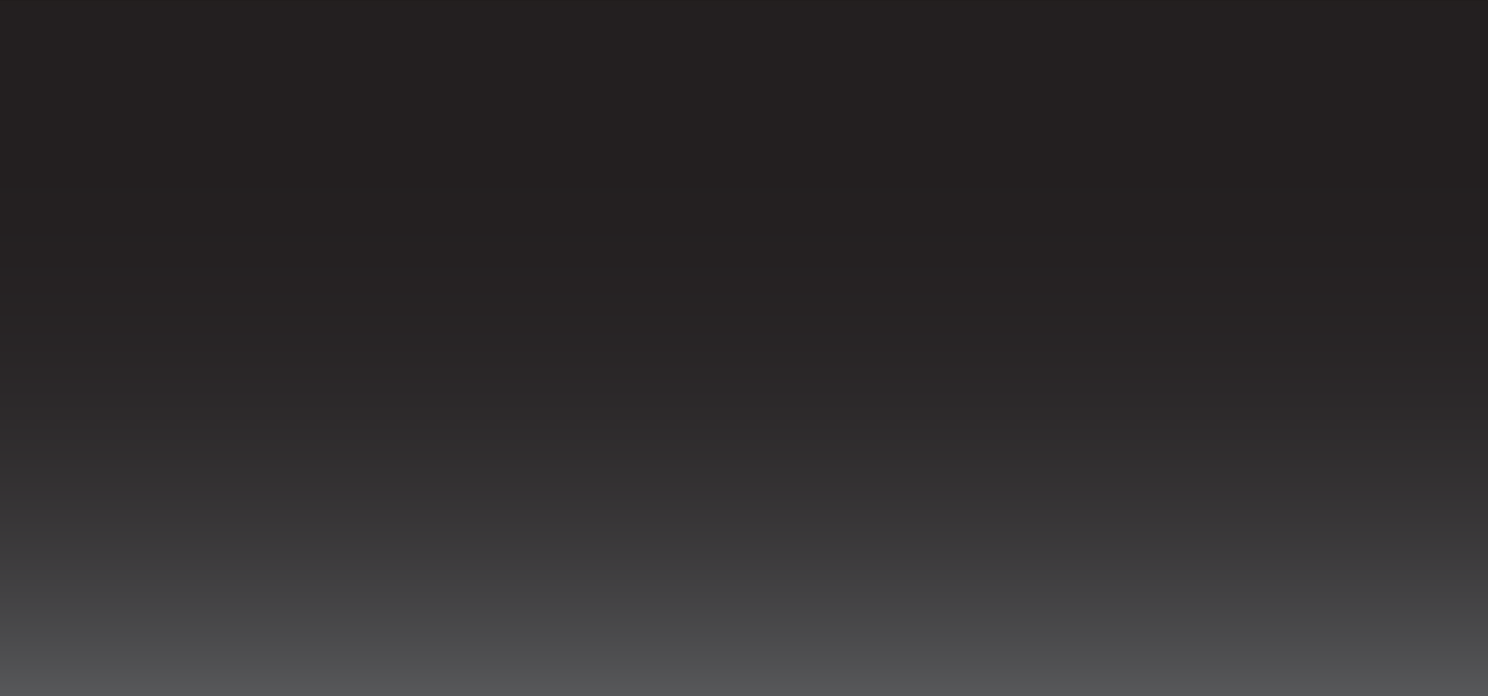 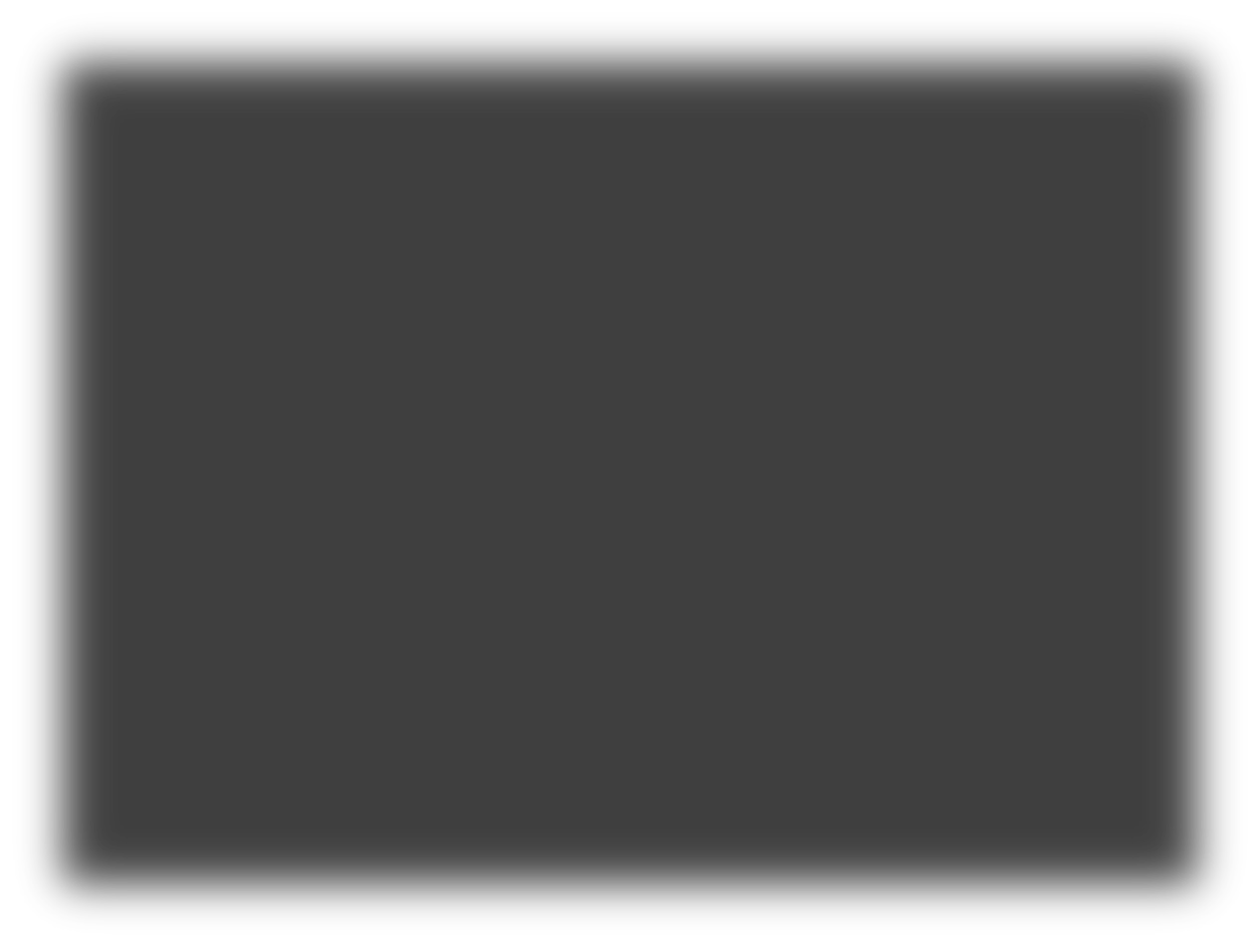 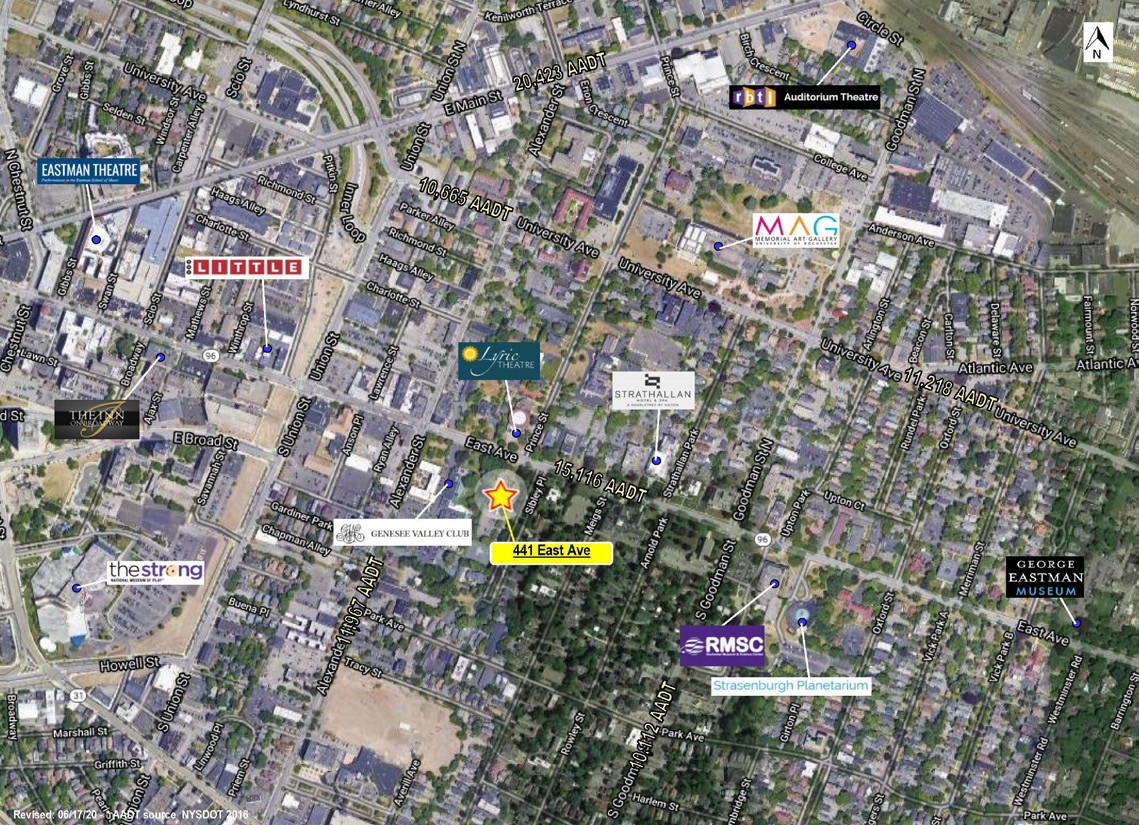 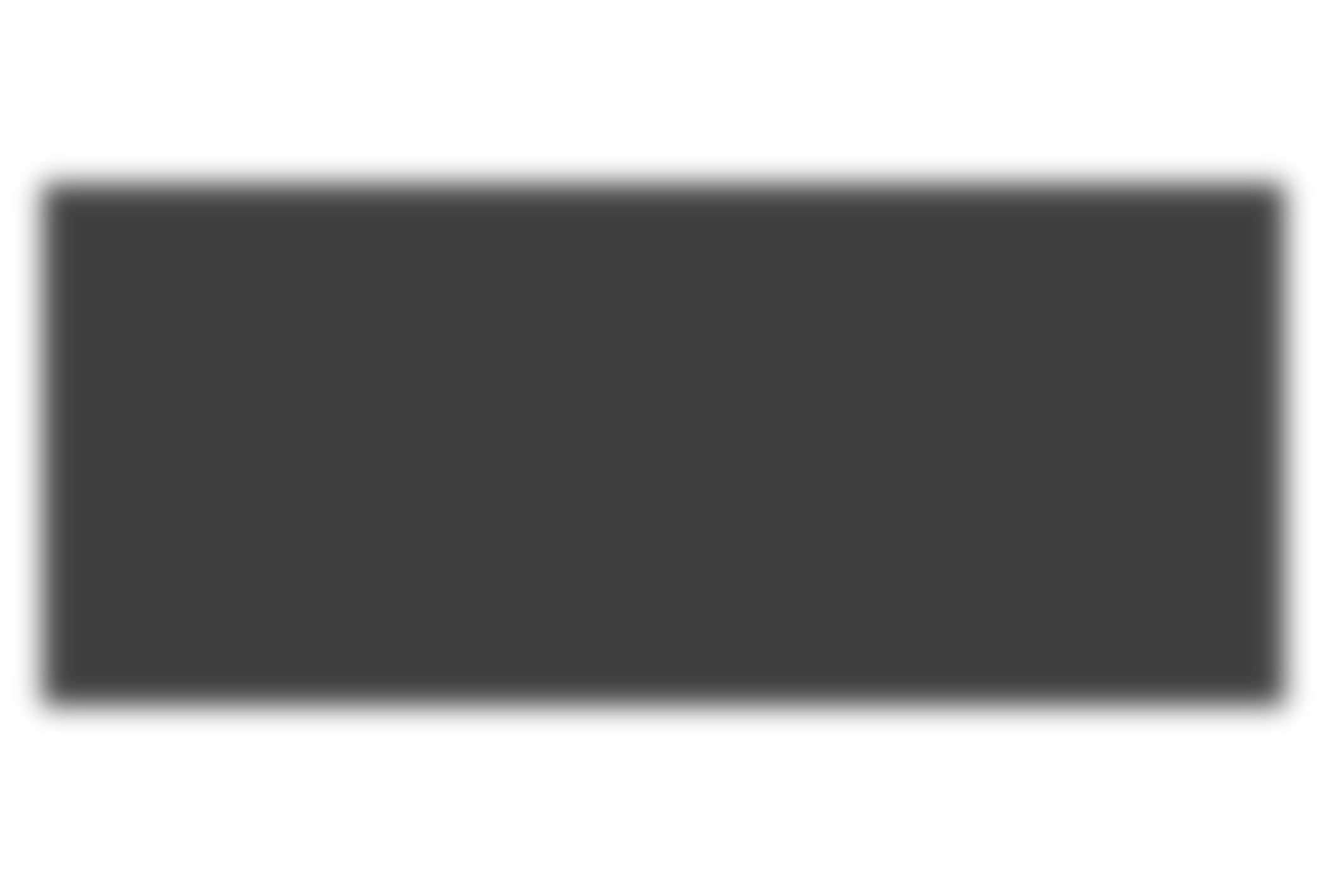 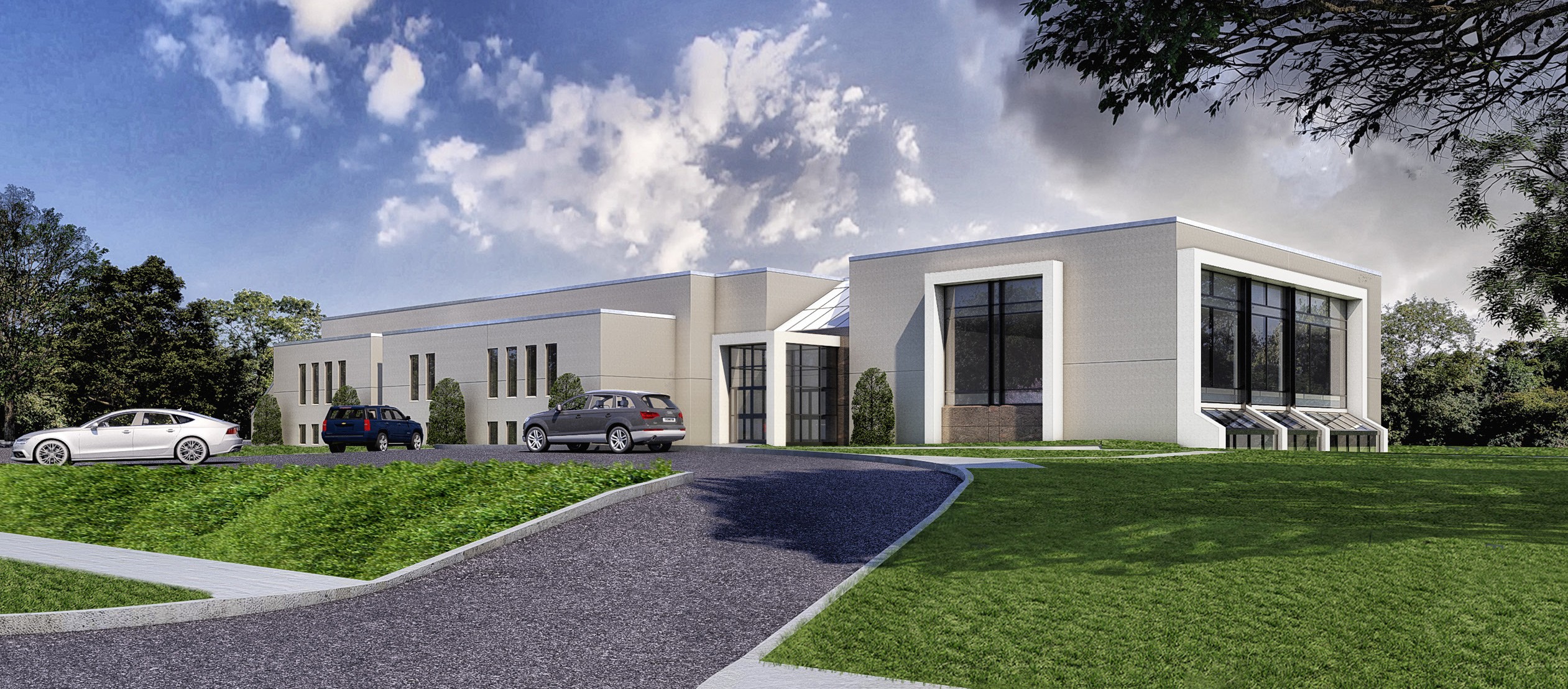 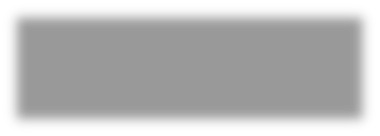 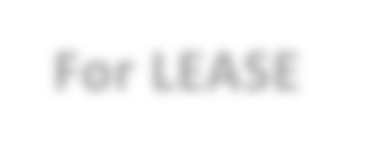 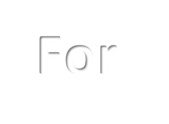 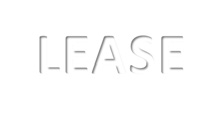 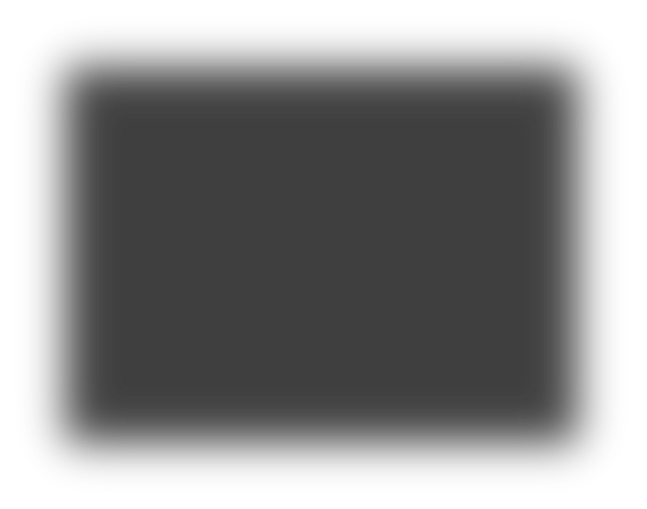 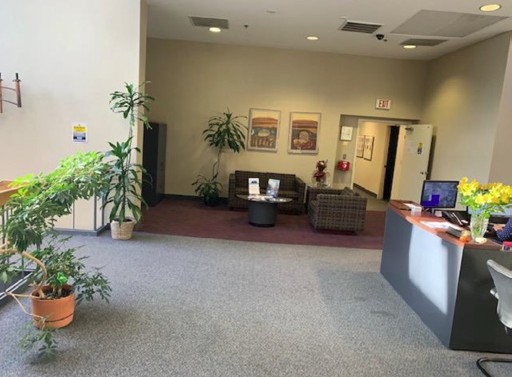 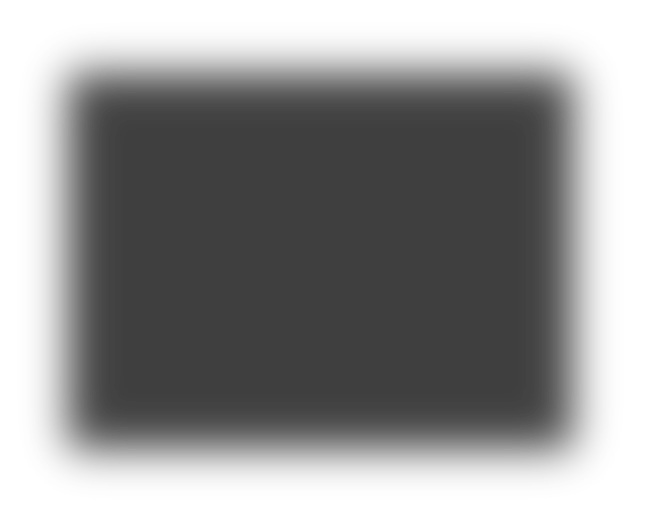 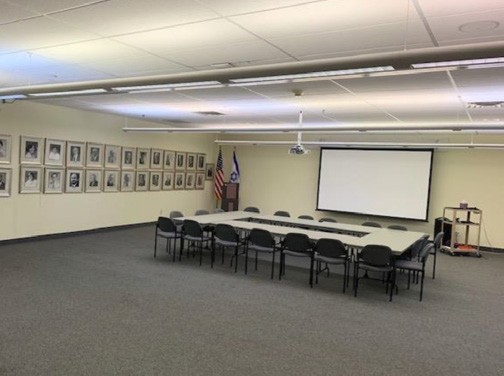 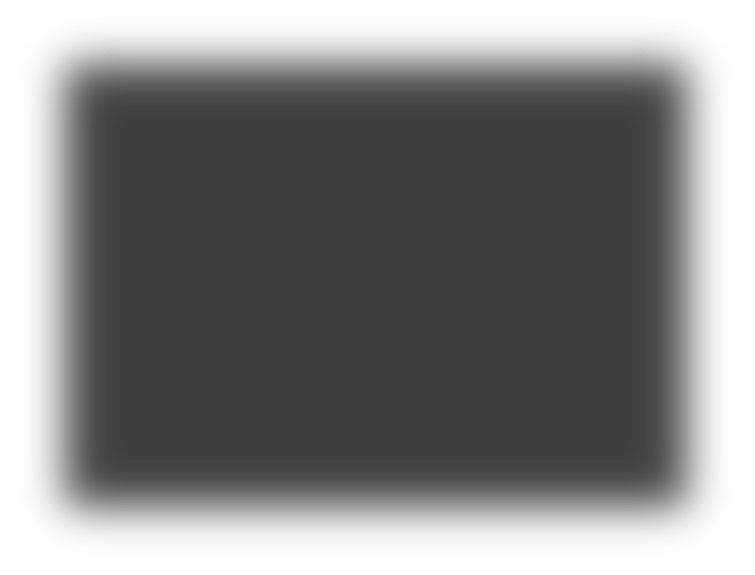 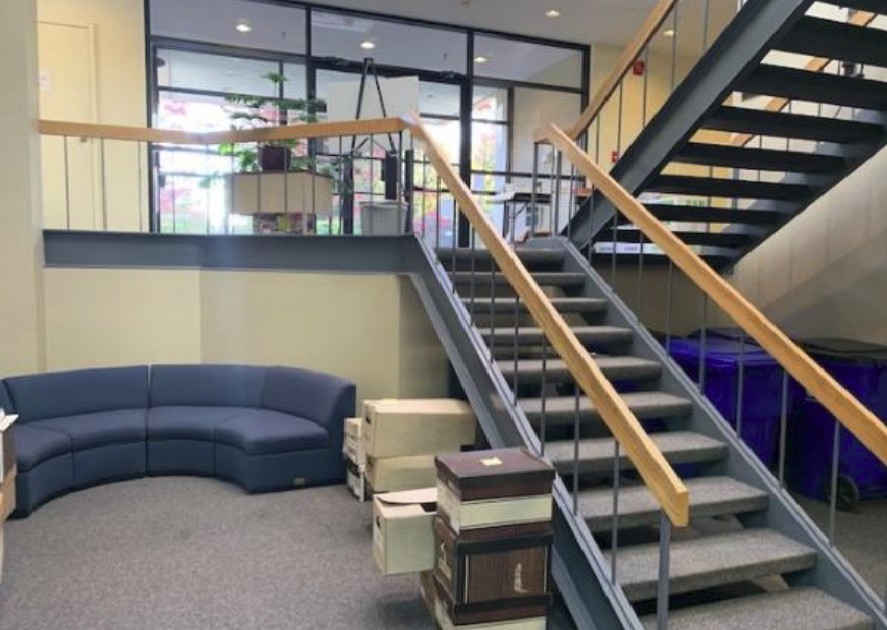 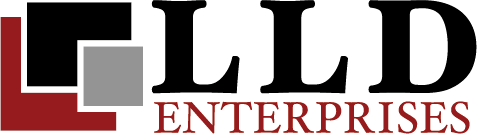 WWW.LLDENTERPRISES.COM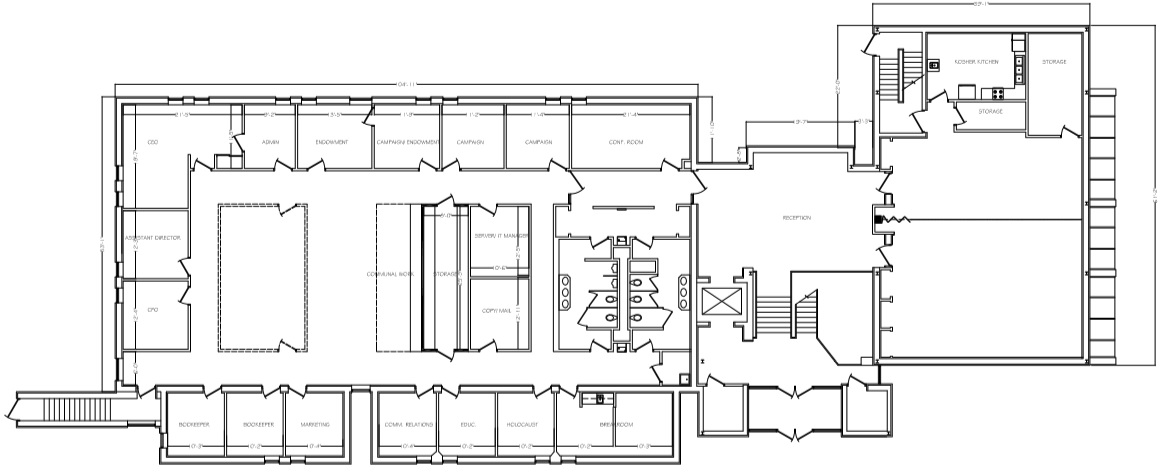 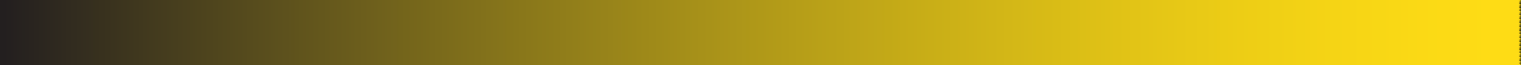 415 Park Avenue - Rochester, NY 14607Michael A. Smith - Michael@LLDEnterprises.comDirector of Leasing / Licensed Real Estate Salesperson585-244-3575 ext. 310David M. Dworkin - David@LLDEnterprises.comLicensed Real Estate Broker585-244-3575 ext. 301WWW.LLDENTERPRISES.COM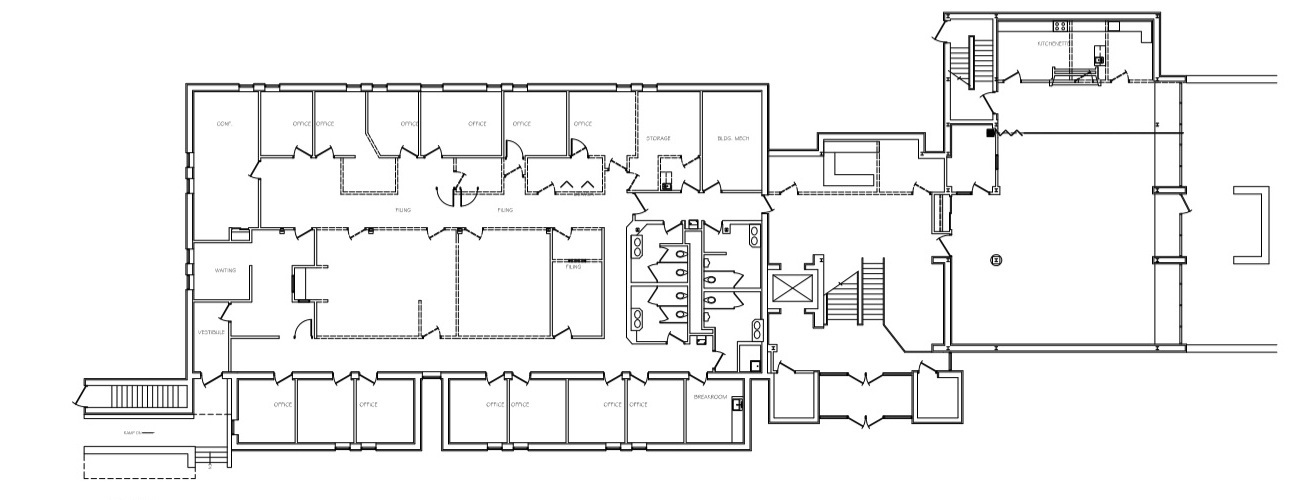 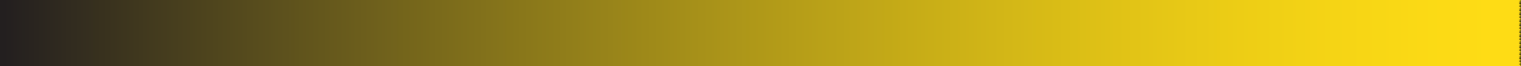 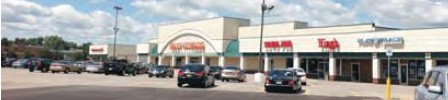 06/18/20